Berufsfachschule BaselSearch results for "Beliebteste Belletristik"Author / TitlePlace, Editor, YearMedientypCall number / AvailabilityNumber of loans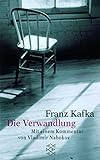 Kafka, Franz 1883-1924Die VerwandlungFrankfurt a. M. : Fischer, 2011BelletristikKAFKavailable7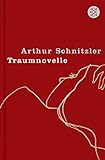 Schnitzler, ArthurTraumnovelleFrankfurt a. M. : Fischer Taschenbuch, 2006BelletristikSCHNavailable6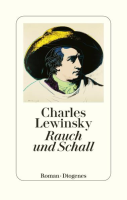 Lewinsky, Charles 1946-Rauch und SchallZürich : Diogenes, 2023BelletristikLEWIavailable4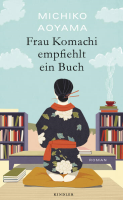 Aoyama, Michiko 1970-Frau Komachi empfiehlt ein BuchHamburg : ROWOHLT Kindler, 2023BelletristikAOYAavailable3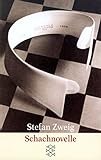 Zweig, StefanSchachnovelleFrankfurt am Main : S. Fischer, 2011BelletristikZWEIavailable3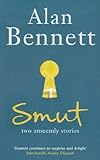 Bennett, AlanSmut : Two Unseemly StoriesLondon : faber & faber, 2012Englische BelletristikBENNavailable3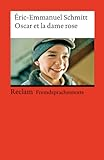 Schmitt, Eric-EmmanuelOscar et la dame roseStuttgart : Reclam, 2012Französische BelletristikSCHMavailable2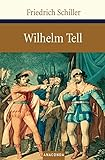 Schiller, FriedrichWilhelm Tell : SchauspielKöln : Anaconda, 2006BelletristikSCHIavailable2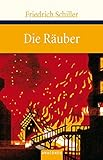 Schiller, FriedrichDie Räuber : ein SchauspielKöln : Anaconda, 2007BelletristikSCHIavailable2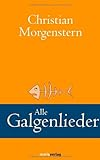 Morgenstern, ChristianAlle Galgenlieder : Galgenlieder - Palmström - Palma Kunkel - Der Gingganz - Vier Legendchen - ZeitgedichteWiesbaden : Marix, 2011BelletristikMORGavailable2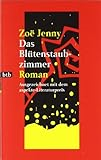 Jenny, Zoë 1974-Das Blütenstaubzimmer : RomanMünchen : btb, 1999BelletristikJENNavailable2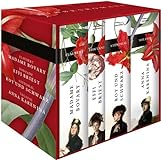 Fontane, TheodorEffi Briest : RomanKöln : Anaconda, 2013BelletristikFONTavailable2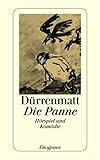 Dürrenmatt, Friedrich 1921-1990Die Panne : ein Hörspiel und eine KomödieZürich : Diogenes, 1998BelletristikDÜRRavailable2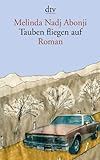 Nadj Abonji, Melinda 1968-Tauben fliegen auf : RomanMünchen : Deutscher Taschenbuchverlag, 2013BelletristikNADJavailable2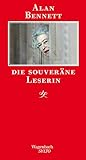 Bennett, Alan 1934-Die souveräne LeserinBerlin : Wagenbach, 2008BelletristikBENNavailable2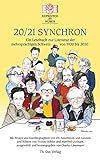 Böhler, Yvonne 1941-20/21 Synchron : Ein Lesebuch zur Literatur der mehrsprachigen Schweiz von 1920 bis 2020Zürich : Th. Gut Verlag, [2022]BelletristikZWANavailable1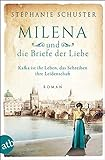 Schuster, Stephanie 1967-Milena und die Briefe der Liebe : Kafka ist ihr Leben, das Schreiben ihre Leidenschaft : RomanBerlin : Aufbau Taschenbuch, 2020BelletristikSCHUavailable1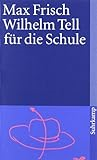 Frisch, MaxWilhelm Tell für die SchuleFrankfurt a.M. : Suhrkamp, 2012BelletristikFRISavailable1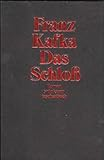 Kafka, Franz 1883-1924Das Schloss : RomanFrankfurt am Main : Suhrkamp Taschenb., 1996BelletristikKAFKavailable1